Детство – особая пора в жизни человека, время самого интересного и активного развития личности. Период детства должен быть временем мира и здоровья, духовно-нравственного, интеллектуального становления и роста.  Ежегодно при Епифанской школе работает летний оздоровительный лагерь «Мураши» с дневным пребыванием. И частыми гостями во время отдыха детей, бывают работники Епифанского центра культуры. На этот раз, ими было проведено мероприятие посвященное Дню России. Об истории праздника детям была показана мультимедийная презентация. Елена Сажина и Лариса Мордочкина  провели конкурсно-игровую программу « Моя Россия»  где ребята разделились на две команды, придумали название, девиз и выбрали капитанов команд. Ребята играли, вместе с ведущими пели песни, водили хоровод дружбы, участвовали в викторинах и конкурсах. 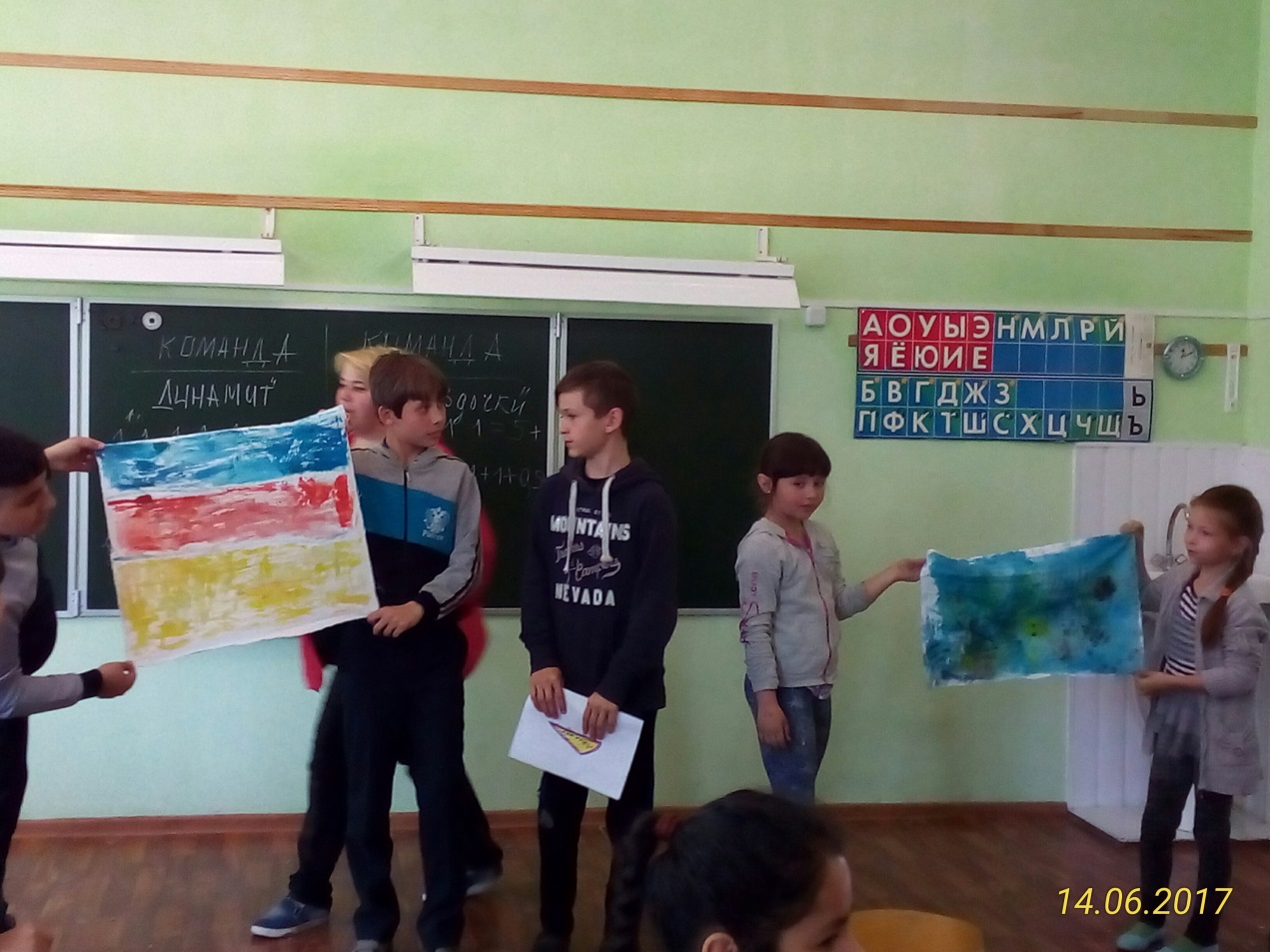 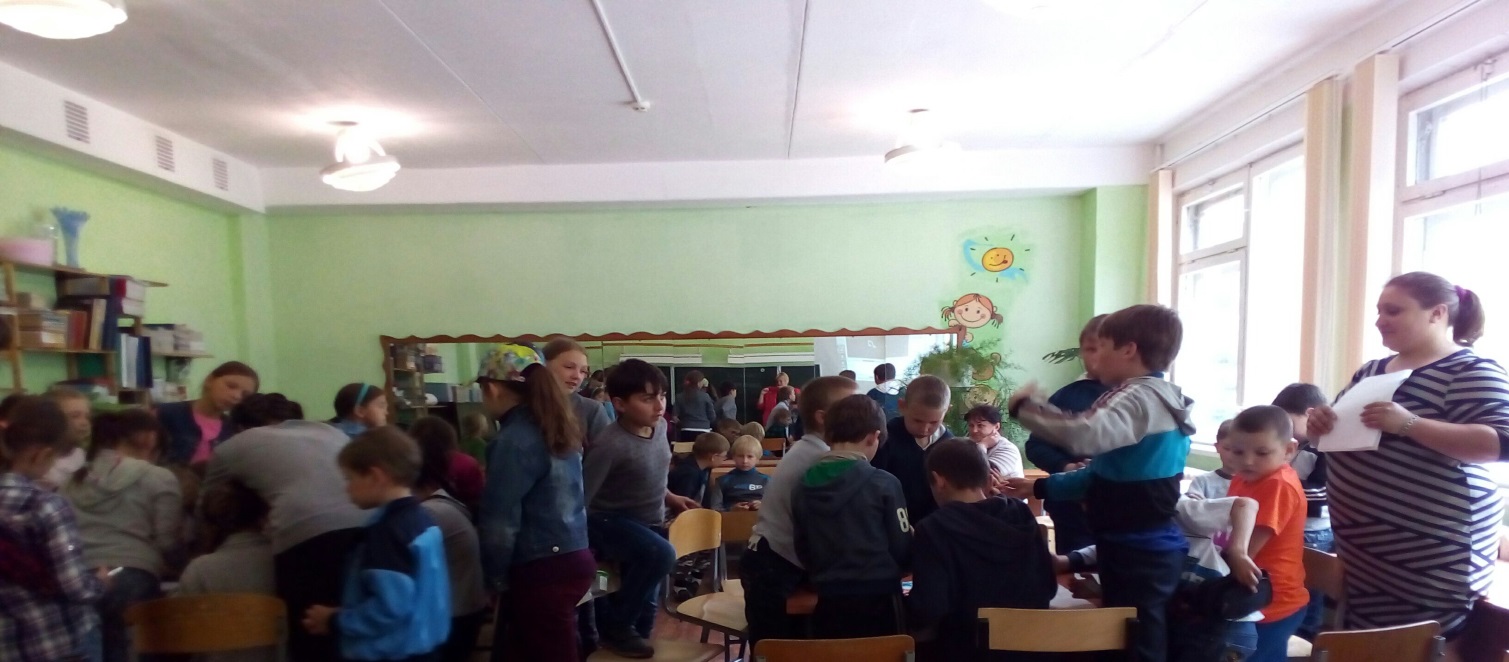 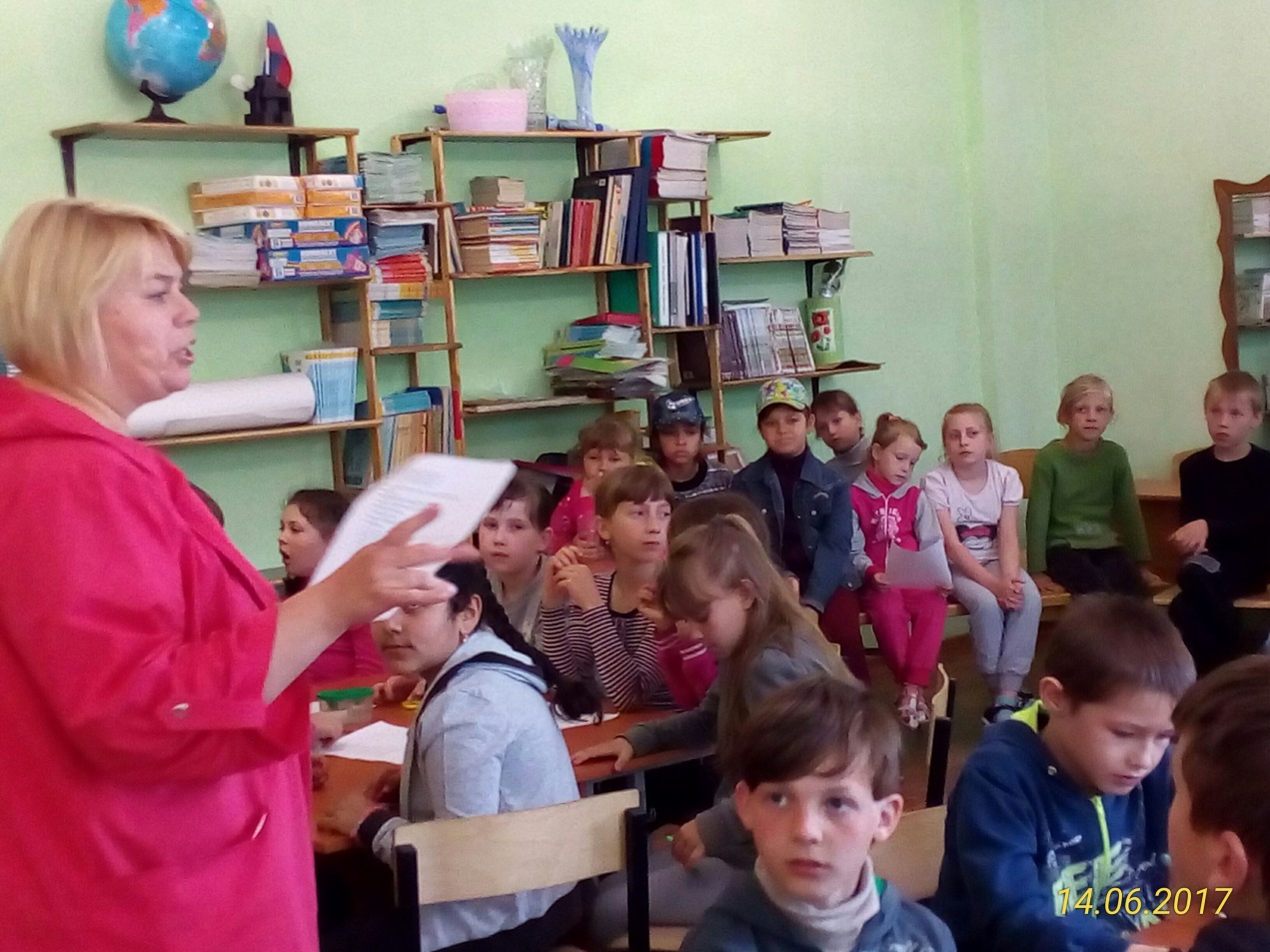 